Dear (Parent's name)Congratulations!!I would like to let you know (child's name) is selected to be the student of the week for the week (dates). He/ she was selected by his/ her friends unanimously. We are all cheering for him/ her to be the best he/ she can be. I invite you to join in the celebrations that week.Here's a list of how we plan the celebrations for the whole week. Please feel free to add any of your own ideas into the mix.Monday: Send his/ her favorite toy or action figure to class. We would like to know more about (child's name) through his/ her toy. Please send a toy that fits in the backpack. We hope the toy is not fragile or expensive.Tuesday: It is the 'make a poster' day. Please help (child's name) pick out a topic he/ she loves. He/ she will be given a whole period to make a poster about it. Send him/ her with implements like pictures, captions, ribbons and coloring articles as needed.Wednesday: The best book day. We encourage children to read to enhance their imagination. Please send (child's name)'s most-loved book. He/ she will read it aloud to the whole class and ask his/ her friends what they think about it. Any light book would do.Thursday: The group game day. Considering that (child's name) loves to play, I am fairly certain that this will be his/ her favorite day. Please help (child's name) to develop a game to share with his/ her class. Any verbal activity would do. We can also accommodate any light activities in class. We hope that it can be done within one period.Friday: The much-awaited snack day. Please send (child's name)'s favorite snack to class. Everyone would like to taste the dish. We hope that all his/ her friends can get a bite. Please try to avoid any eatable that gets messy. Ideally, anything that fits into their hand and is not soggy would do. We are looking forward to having a ball in class all week. Please revert to me in case any clarification is needed. Here's to (child's name)'s bright future!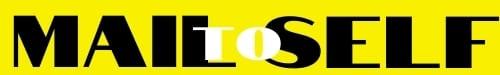 